«Согласовано»                                                      «Утверждаю»Начальник управления образования                   директор МАОУ «Свободненская   и охраны детства                                                  СОШ» администрации Черняховского   муниципального района______________________________                        _________________________Душакевич И.П.	Галкина Т.И.«Согласовано»Начальник ОГИБДД ОМВД Россиипо Черняховскому району________________________________________________                                  (Ф.И.О.)ПАСПОРТпо обеспечению безопасности дорожного движениямуниципального автономного общеобразовательного учреждения «Свободненская средняя общеобразовательная школа» Директор МАОУ Свободненская СОШ  – Галкина Т.И.Должностное лицо, ответственное за организацию ДДТТ – Байкадамов Д.Ж., Шириня А.В.Преподаватель ОБЖ – Байкадамов Д.Ж.Кол-во обучающихся детей – 187 чел.Наличие класса по ОБДД – нет (есть интегрированный с ОБЖ).Наличие транспортной площадки (автогородка) – нет.Наличие уголка по БД – имеется Наличие методической литературы и наглядных пособий – имеется.Наличие раздела по предупреждению ДДТТ в воспитательных планах классного рук-ля – имеется.Наличие школьного автобуса – нет.В каких классах проводятся занятия по БДД – 1 -11 класс.Количество часов по БДД:1-4 классы – 34 часа в год5-9 классы - 14 часов в год10-11 классы - 12 часов в годКак проводится обучение по БДД: в форме уроков, классных часов, факультативных занятий, игр, утренников, викторин, общешкольных праздников.Проведение ежедневных пятиминуток-напоминаний по БДД:проводятся в 1-11 классах.Организация работы по профилактике детского дорожно-транспортного травматизмаВопрос организации работы по профилактике детского дорожно-транспортного травматизма на сегодняшний день остаётся одним из самых важных. Это обусловлено трагической статистикой. Необходимо осознавать, что количество несчастных случаев на дороге в нашей стране во много раз превышает показатели развитых стран. А анализ статистических данных о состоянии детского дорожно-транспортного травматизма по  Калининградской области показал необходимость акцентирования внимания всего педагогического коллектива на такой приоритетной задаче, как охрана жизни и здоровья детей. Решение этой задачи предполагает формирование у обучающихся устойчивых навыков безопасного поведения на улицах и дорогах с помощью изучения Правил дорожного движения и их практической отработки в урочной и внеурочной деятельности. Работа по профилактике дорожно-транспортного травматизма в МАОУ «Свободненская СОШ»   строится согласно утверждённому плану на учебный год. Занятия по правилам дорожного движения проводятся с 1 по 8 классы не более двух раз в месяц, включая темы по безопасности дорожного движения и оказанию первой медицинской помощи. На изучение Правил дорожного движения в 1-4 классах выделяется по 18 часов в год в каждом классе, а  5-8 классах – по 14 часов в каждом классе в год. В 5-11 классах отдельные темы включены в курс основ безопасности жизнедеятельности.Обучение правилам дорожного движения проводится по Учебной программе по обучению Правилам дорожного движения для 1-8 классов общеобразовательных школ.В рамках классных часов (9 часов в год в каждом классе) в 1-11 классах ежемесячно классные руководители проводят классные часы по ПДД с записью в классном журнале. Для каждого класса разработана тематика проведения классных часов по ПДД.Ежедневно в конце каждого последнего урока учителя начальной школы и учителя-предметники проводят с учащимися кратковременное занятие «Минутка» - напоминание по тематике безопасного движения.Преподавателем организатором ОБЖ Байкадамовым Д.Ж.  разработаны методические рекомендации по оборудованию школьного учебного кабинета по ПДД, школьной транспортной площадке, информационному уголку по БДД, использованию дидактических игр в процессе изучения ПДД на уроках ОБЖ, использованию игр по ПДД. В кабинете ОБЖ имеются в наличии электронные версии программ и фильмов по ПДД.На протяжении учебного года ведётся информационно-разъяснительная работа с родителями, примером этому могут быть проведённые родительские собрания «Безопасный маршрут школьника», «Дорога в школу и домой», «Вы, ребёнок, транспорт и дорога».Основные направленияшкольной программы по БДДТТ на  2014-2016 г.г.Цели и задачи программы1.Сохранение жизни и здоровья детей.2. Создание необходимых условий для обеспечения непрерывного воспитательного процесса в области безопасности дорожного движения. 3. Создание у детей стереотипов безопасного поведения на улице.4. Обучение основам транспортной культуры.5. Привлечение внимания общественности к проблеме безопасности на   дороге. Ожидаемый результат- Совершенствование профилактической работы по ПДД в школе; - сформированность навыков правильного поведения детей; - предотвращение детского дорожно-транспортного травматизма.Направление деятельности- Тематические классные часы;- лекции, познавательные игры;-  конкурсы рисунков, плакатов, стихотворений;- совместная работа с учреждениями здравоохранения и ГИБДД; - обучение учащихся оказанию первой медицинской помощи.Организационная работа	- Обновление положений конкурсов, соревнований;- разработка положений новых конкурсов;- обновление уголков  безопасности;- организация проведения открытых уроков  и внеклассных мероприятий по ПДД;- организация проведения игровых и обучающих программ по ПДД.	Инструктивно- методическая работа	- Проведение совещаний для педагогов, родителей по ПДД;- консультации для педагогов, родителей, обучающихся;- разработка методических рекомендаций;- распространение информационных листков, бюллетеней;- обновление инструкций по проведению инструктажа с детьми и подростками о безопасности дорожного движения;- создание школьной видеотеки по ПДД.	Массовая работа	- Проведение конкурсов, праздников, соревнований  по ПДД;- тестирование по ПДД;- конкурсы частушек, рисунков, аппликаций;- соревнования юных велосипедистов;- проведение классных часов по профилактике ДДТТ;- конкурсы методических разработок по профилактике дорожно-транспортного травматизма.Мероприятия, запланированные программойМесячник по проведению Всероссийской операции «Внимание дети». 	Составление маршрута движения учащихся начальных классов из дома в школу и обратно.Классные часы по правилам дорожного движения.	День здоровья. День защиты детей.Административное совещание «Об организации профилактической работы в школе с детьми по ПДД».	Семинар с классными руководителями по вопросу организации работы по изучению ПДД.	Обновление  классных уголков безопасности «Дети и дорога».Распространение листовок и брошюр по ПДД	Соревнования «Безопасное колесо». Месячник по ПДД (лето).	Встреча с сотрудником ГИБДД.	Родительские собрания по вопросам профилактики ДДТТ.	План общешкольных мероприятий  по предупреждению детского дорожно-транспортного травматизма на 2014-2016 учебный годПланработы классного руководителяпо профилактике детского дорожно-транспортного травматизмаМетодическая база школы по ПДДУчебные пособия, журналы, газеты по ПДДЭлектронные версиипрограмм и фильмов по ПДДПрограммы, игры,  электронные каталоги:1. ПДД 20072. ПДД 20083. Экзамен в ГИБДД v1.64. Экзамен в ГИБДД Jeep 4.45. АвтоКаталог6. KOD v.3.77. Veles – законник 1.38. АвтоСправочник9. Взаимозаменяемость деталей 1.010. Дорожные знаки РФ11. Программа экспресс-анализа ДТП 1.612. АвтоСтрахование 2.013. Виртуальная Автошкола14. Самоучитель Безопасной Езды15. Билеты по ПДД (ГИБДД версия)16. Экзамены в ГИБДД17. Большая Энциклопедия Автолюбителя19. Большая детская энциклопедия20. Энциклопедия ПДД21. Большая энциклопедия ПДД22. Ситуационные ловушки23-30. Тим и Тома спешат на помощь (изучение ПДД в игровой форме для детей от 7 до 12 лет)31. Игра "Незнайка и Правила Дорожного Движения"32. Компьютер занятия для детей по ПДД 33. КОМПЬЮТЕРНЫЕ ВИКТОРИНЫ ПО ПДД ДЛЯ ДЕТЕЙ 7 - 12 ЛЕТФильмы:1. Автомобили завтра2. ДТП на Горьковском шоссе и в окрестностях (анализ ДТП с 1996г. по настоящее время, документальные съёмки).3. Ночные гонки4. Со скоростью смерти5. Цена жизни6. Куда уносят мечты7. Пробки8. Лефортовский тоннель9.  ПДД + ЮИД= безопасность победит!10. Перекрёсток12. Дорожные знаки13.Зелёный свет14. Сберегите свою жизнь15. Необыкновенная прогулка с друзьями – светофорными огнями.16. Берегись – автомобиль!17. Сигнал18. Мы едем, едем…20.Цвет жизни21. Дорожная разметка22. ЮИД – сегодня и завтра23. Зелёный огонёк24. Анализ ДТП25. Владимирская область.  Когда взрослеть наступает пора26. Красный свет27. Обучение водителей в Корее28. Правильное решение29. Пьяный водитель30. Телеигра «Безопасные дороги детства»  31. Телеигра «Безопасное колесо» 32. Интерактивный мультфильм "Незнайка в Городе Светофоров"ИНФОРМАЦИОННЫЙ УГОЛОК  ПО БЕЗОПАСНОСТИ ДОРОЖНОГО ДВИЖЕНИЯПеречень материалов, располагаемых на стендах:Азбука безопасности. Минутка безопасности.Внимание, конкурс!Ура! Каникулы!Нарушителям бой!Родители, обратите внимание!План работы по профилактике ДДТТ  на учебный год.План общешкольных мероприятий по предупреждению детского дорожно-транспортного травматизма на учебный год.Памятка юного пешехода.Схема безопасного маршрута.Занимательная страничка.Если случилось несчастье.Положение о школьной комиссии "За безопасность дорожного движения"1. Общие положения 1.1. Комиссия «За безопасность дорожного движения» создаётся в рамках общешкольного родительского комитета, который является одной из форм школьного самоуправления, на основании совместного приказа ГУВД РО и Минобразования области. 1.2. Положение о школьной комиссии «За безопасность дорожного движения» принимается на общешкольном родительском собрании. 1.3. В состав комиссии «За безопасность дорожного движения» могут быть избраны родители — представители от каждой параллели классов. Школьная комиссия «За безопасность дорожного движения» избирается сроком на один год. 1.4. Комиссию «За безопасность дорожного движения» возглавляет председатель, которого избирают на своем заседании члены родительского комитета. 1.5. В состав школьной комиссии «За безопасность дорожного движения» педагогический совет образовательного учреждения кооптирует одного из членов администрации образовательного учреждения. Также в её состав могут быть включены представители заинтересованных ведомств (всего в составе комиссии должно быть не менее 9 человек). 1.6. В своей работе комиссия «За безопасность дорожного движения» руководствуется теми же законами, что и Совет образовательного учреждения, и настоящим Положением. 2. Основные задачи и функции 2.1. Совершенствование условий учебно-воспитательного процесса: — защита интересов обучающихся и их родителей; — совершенствование учебно-материальной базы; — помощь педагогическому коллективу в проведении общешкольных тематических мероприятий; — помощь в подготовке образовательного учреждения к новому учебному году. 2.2. Организация работы с родителями по педагогическому всеобучу. 2.3. Оказание помощи администрации образовательного учреждения: — в организации и проведении общешкольных родительских собраний (по вопросам предупреждения детского дорожно-транспортного травматизма); — в привлечении родителей-профессионалов (водителей, сотрудников ГИБДД и т.д.) к проведению тематических лекций, бесед и экскурсий; — в решении вопросов организации дорожного движения в микрорайоне образовательного учреждения; — в работе с родителями по предупреждению правонарушений среди несовершеннолетних. 3. Права школьной комиссии «За безопасность дорожного движения» и организация работы Комиссия «За безопасность дорожного движения» имеет право: 3.1. Обращаться с запросами и предложениями к администрации образовательного учреждения и органам самоуправления и получать информацию о принятых мерах. 3.2. Получать достоверную информацию о решениях, которые принимают администрация и органы самоуправления, касающихся жизни и деятельности всего ученического коллектива. 3.3. Обсуждать локальные акты образовательного учреждения. 3.4. Вызывать на заседания комиссии родителей и учащихся по решению классных родительских комитетов. 3.5. Выносить общественные порицания родителям, не занимающимся воспитанием детей в семье. 3.6. Посылать благодарственные письма родителям учащихся за хорошее воспитание ребенка, за активную помощь в проведении массовых мероприятий и т.д. 3.7. Обсуждать «Правила поведения учащихся» и «Положение о правах и обязанностях обучающихся, мерах поощрения и дисциплинарного взыскания». Вносить предложения по этим вопросам на рассмотрение Совета образовательного учреждения. 3.8. Председатель комиссии «За безопасность дорожного движения» является членом педагогического совета образовательного учреждения и имеет право присутствовать и высказывать свою точку зрения на его заседаниях. 3.9. Комиссия вправе поставить вопрос об отзыве из состава и замене членов комиссии, которые не принимают участие в её работе. 3.10. Комиссия «За безопасность дорожного движения» принимает годовой план работы, который согласуется с директором образовательного учреждения. 3.11. Комиссия проводит свои заседания в соответствии с годовым планом работы, но не реже одного раза в квартал. 3.12. Решения считаются правомочными, если на заседании присутствовало не менее половины членов комиссии. 3.13. Решения принимаются открытым голосованием простым большинством голосов. 3.14. Председатель комиссии отчитывается о работе комиссии перед общешкольным родительским собранием и Советом образовательного учреждения. 4. Делопроизводство 4.1. Комиссия «За безопасность дорожного движения» ведет протоколы своих заседаний. Протоколы пишет секретарь, избранный комиссией. 4.2. Протоколы записываются в книге протоколов комиссии. Каждый протокол подписывается председателем комиссии и секретарём. 4.3. Протоколы хранятся в делах образовательного учреждения.Памятка родителям при составлении безопасного маршрута школьникаДорогие родители! Помогите вашему ребенку сохранить жизнь и здоровье на дороге.Эту трудную задачу облегчит создание вами семейных учебных пособий. Вместе с детьми составьте схему маршрута «Дом - школа - дом» с детальным описанием особенностей каждого перехода через дорогу и мест, требующих повышенного внимания. Могут быть полезными схемы других постоянных маршрутов вашей семьи («Дом - музыкальная школа», «Дом - дом бабушки» и т.д.), а также планы окрестностей дома и школы с их описанием.Образец схемы маршрутаТекст к плакату:ПереходЕсли у тротуара стоят машины, не выходи из-за них, отойди подальше, чтобы был обзор.Пропусти едущую машину, подожди: не скрыта ли за проехавшей встречная.Осторожно: обзору улицы мешают деревья.Местный проездПри движении по проезду не болтать с приятелем, не бежать. Здесь тротуар и дорога вместе. «Пустынная» улицаДаже если не видно машин, приостановись, осмотрись и переходи шагом.Улица с интенсивным движениемТакую улицу безопаснее переходить только по обозначенным пешеходным переходам.Дом и прилегающая территорияОсобенности улиц, внутриквартальных проездов, стоящие машины, места ограниченного обзора (домами, деревьями), остановки автобуса, игровые площадки рядом с дорогой.Остановка автобусаВнимание! Стоящий автобус может ограничивать обзор!Проезд в дворовую территориюОстановись для наблюдения, как при переходе проезжей части: убедись, что из двора не выезжает машина.Регулируемый перекрестокВсегда дождись зеленого сигнала светофора! Перед тем как переходить дорогу, убедись, что на твоем пути нет машин, поворачивающих под зеленую стрелку светофора.Остановка автобусаТорговая палаткаЕще одна «помеха обзору»Школа и прилегающая территорияОсобенности улиц, все места с ограниченным обзором, основные помехи обзору, основные маршруты перехода улиц детьми, идущими в школу и из нее.Образцы характеристик особенностей улиц:- Узкая улица с интенсивным движением (на узких улицах пешеход менее осторожен, чаще невнимателен, так как для перехода улицы требуются считанные секунды).- Узкая улица с неинтенсивным движением (на таких улицах зачастую пешеход выходит на проезжую часть, даже не осмотрев ее).- Широкая улица с интенсивным движением (переход таких улиц опасен тем, что за время перехода обстановка на дороге может внезапно измениться, а пешеход не может так быстро покинуть дорогу, как на узких улицах).- Большое число стоящих автомобилей (помехи обзору).- Обзору проезжей части улицы мешают кусты, деревья.- Дома, расположенные близко к проезжей части улицы - ограничивают обзор пешеходов, детей.- Машины могут появиться неожиданно из-за поворота.- Движение машин с высокими скоростями.- Выезд транспорта из ворот предприятия (въезд).- Возможно движение транспорта задним ходом.- Обзор ограничен павильоном остановки общественного транспорта.- Две остановки одна недалеко от другой («пересадочный пункт»).- Движение военных, учебных или личных машин (неумелые водители).- Уклон, поворот (возможность выезда машин на встречную полосу, на обочину, на тротуар при скользкой проезжей части).- Движение крупногабаритных машин (автобусы, грузовики). Вероятны случаи, когда за одной машиной скрыта другая - движущаяся в ту же сторону или навстречу.Рекомендуем:1. Вместе с ребенком пройти по рекомендуемому маршруту, обсудив места, требующие повышенного внимания. Обязательно обозначить, по какому маршруту идти нельзя.2. Дома вместе с ребенком составить схему рекомендуемого маршрута и описание к ней.3. Пройти маршрут вместе с ребенком повторно, попросив его объяснить взрослому, как правильно поступать в том или ином случае.4. Регулярно тренировать внимание ребенка, превращая его знания в навыки поведения.Памятка школьникуБЕЗОПАСНОСТЬ НА ДОРОГЕЕжегодно в Калининградской области жертвами дорожно-транспортных происшествий становятся дети. Каждый день вы выходите на улицу и становитесь участниками дорожного движения.  Очень часто ребята нарушают правила дорожного движения  или вовсе их не знают. Давайте сейчас, прочитав эту памятку, запомним основные правила и не будем  их нарушать.ОСНОВНЫЕ ПРАВИЛА  БЕЗОПАСНОГО ПОВЕДЕНИЯ НА ДОРОГЕНикогда не выбегайте на дорогу перед приближающимся автомобилем. Это опасно, потому что водитель не может остановить машину сразу.Дорогу необходимо переходить в специально установленных местах по пешеходному  переходу.На проезжую часть выходите только после того, как убедитесь в отсутствии приближающегося транспорта и слева и справа.Выйдя из автобуса не выбегайте  на дорогу. Подождите, пока автобус отъедет, и только потом, убедившись в отсутствии машин, переходите дорогу.Опасно выезжать на проезжую часть на скейтах и роликовых коньках.Не выбегайте на дорогу вне зоны пешеходного перехода, в этом месте  водитель  не ожидает пешеходов и не сможет мгновенно остановить автомобиль.Опасно играть в мяч и другие игры рядом с проезжей  частью, лучше это делать во дворе или на детской площадке.Умейте  пользоваться светофором.Помните! Только строгое соблюдение Правил дорожного движения защищает всех вас от опасностей на дороге.Памяткадля родителей по обучению детей правилам дорожного движенияНе спешите, переходите дорогу размеренным шагом. Выходя на проезжую часть дороги, прекратите разговаривать - ребенок должен привыкнуть, что при переходе дороги нужно сосредоточиться.Не переходите дорогу на красный или желтый сигнал светофора, как бы вы при этом не торопились. Переходите дорогу только в местах, обозначенных дорожным знаком “Пешеходный переход”. Из автобуса, троллейбуса, трамвая, такси выходите первыми. В противном случае ребенок может упасть или побежать на проезжую часть.Привлекайте ребенка к участию в ваших наблюдениях за обстановкой на дороге, показывайте ему те машины, которые готовятся поворачивать, едут с большой скоростью и т.д.Не выходите с ребенком из-за кустов или машины, не осмотрев предварительно дорогу, – это типичная ошибка и нельзя допускать, чтобы дети ее повторяли.Не разрешайте детям играть вблизи дороги и на проезжей части.Памятка для родителей по правилам дорожного движенияНеобходимо учить детей не только соблюдать Правила движения, но и с самого раннего возраста учить их наблюдать и ориентироваться. Нужно учитывать, что основной способ формирования навыков поведения – наблюдение, подражание взрослым, прежде всего родителям. Многие родители, не понимая этого, личным примером обучают детей неправильному поведению. Находясь с ребенком на проезжей части, не спешите, переходите дорогу размеренным шагом. Иначе вы научите спешить там, где надо наблюдать и обеспечить безопасность. Не посылайте ребенка переходить или перебегать дорогу впереди вас – этим вы обучаете его идти через дорогу, не глядя по сторонам. Маленького ребенка надо крепко держать за руку, быть готовым удержать при попытке вырваться – это типичная причина несчастных случаев. Учите ребенка смотреть. У ребенка должен быть выработан твердый навык: прежде чем сделать первый шаг с тротуара, он поворачивает голову и осматривает дорогу во всех направлениях. Это должно быть доведено до автоматизма. Учите ребенка замечать машину. Иногда ребенок не замечает машину или мотоцикл издалека. Научите его всматриваться вдаль. Учите ребенка оценивать скорость и направление будущего движения машины. Научите ребенка определять, какая едет прямо, а какая готовится к повороту. Твердо усвойте сами и научите ребенка, что входить в любой вид транспорта и выходить из него можно только тогда, когда он стоит. Объясните ребенку, почему нельзя прыгать на ходу. 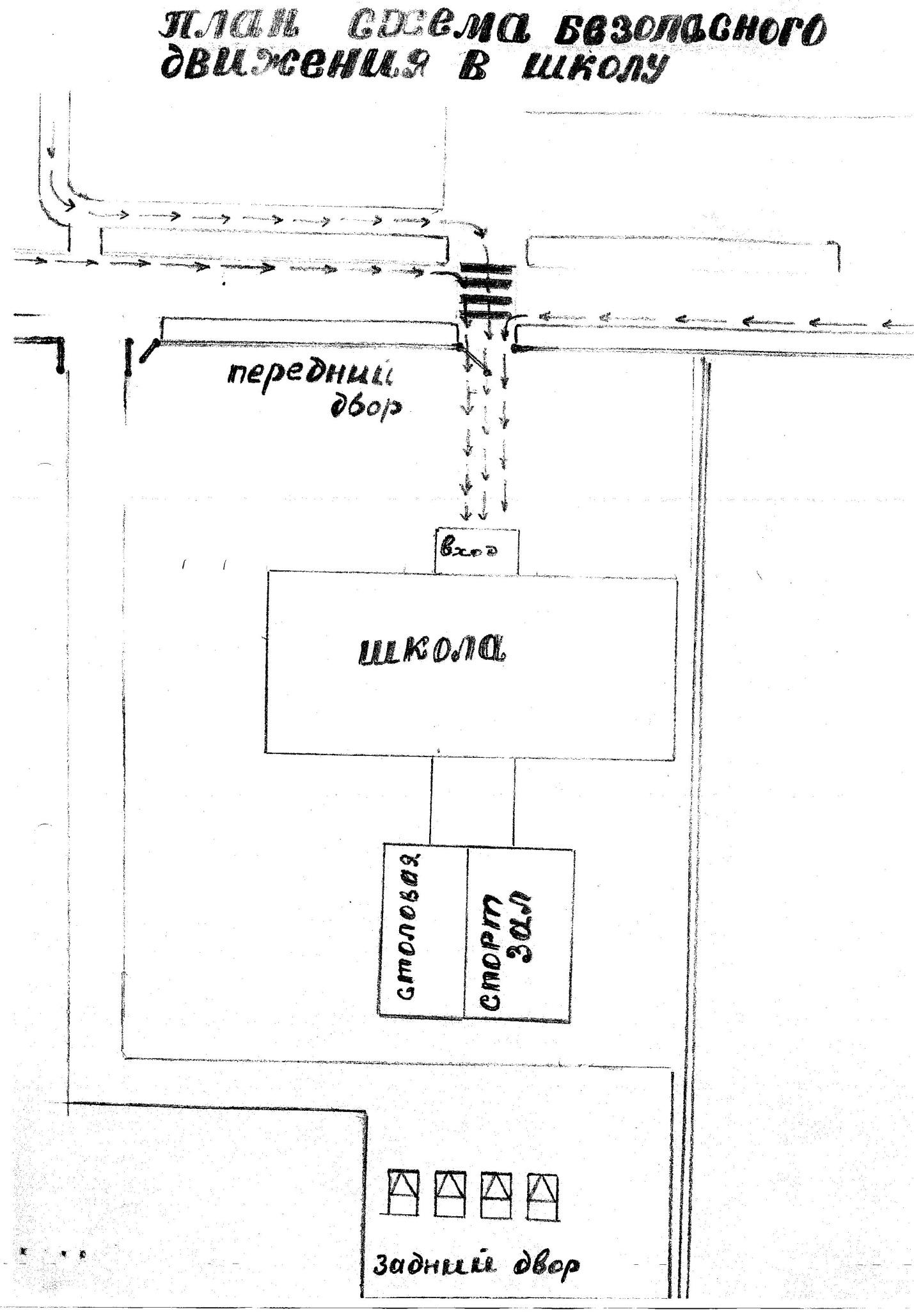 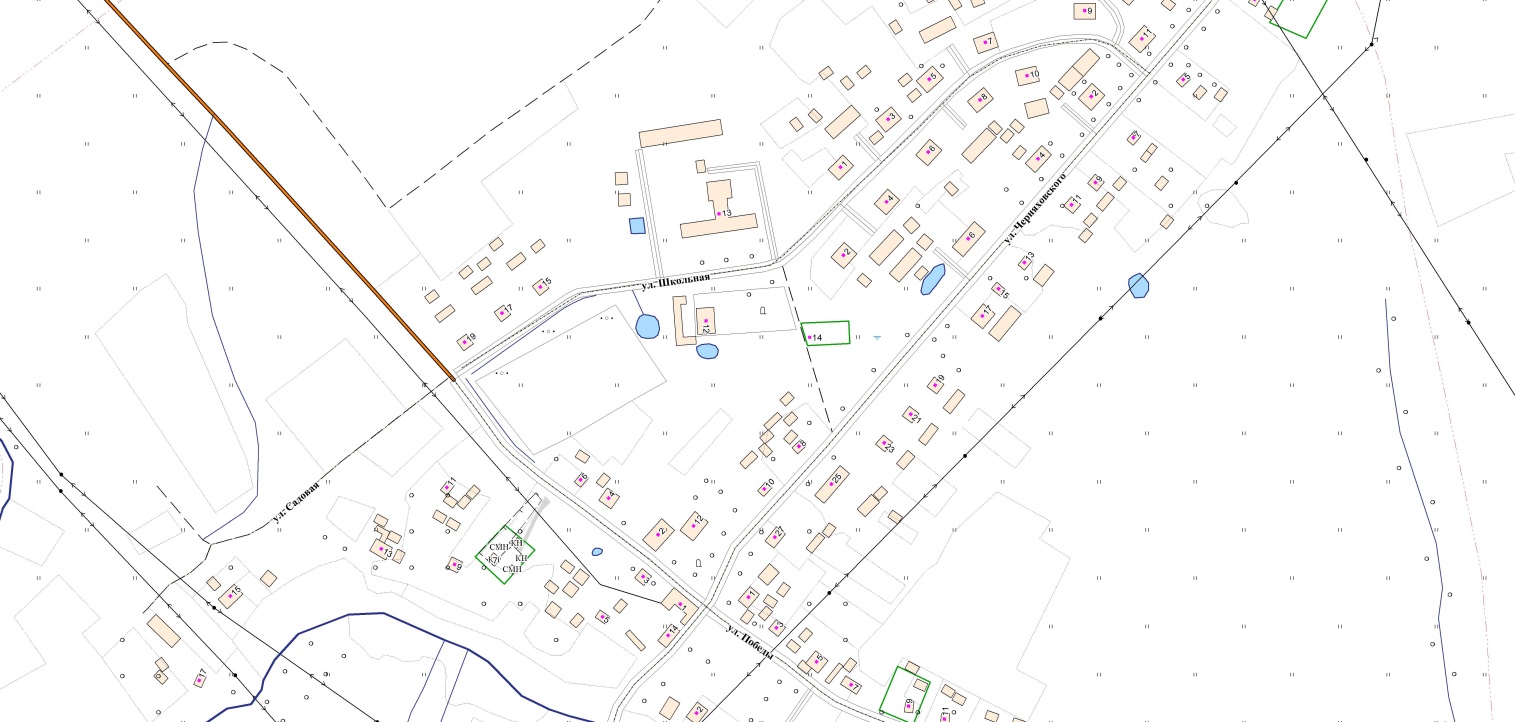 №пп.МероприятияСрокОтветственные1.Семинары с учителями начальных классов и классными руководителями:- о методике обучения учащихся Правилам дорожного движения.- о формах внеклассной работы по профилактике детского травматизма. Зам.директора по безопасности,преподаватель-организатор ОБЖ1.Семинары с учителями начальных классов и классными руководителями:- о методике обучения учащихся Правилам дорожного движения.- о формах внеклассной работы по профилактике детского травматизма. АвгустЗам.директора по безопасности,преподаватель-организатор ОБЖ1.Семинары с учителями начальных классов и классными руководителями:- о методике обучения учащихся Правилам дорожного движения.- о формах внеклассной работы по профилактике детского травматизма. СентябрьЗам.директора по безопасности,преподаватель-организатор ОБЖ1.Семинары с учителями начальных классов и классными руководителями:- о методике обучения учащихся Правилам дорожного движения.- о формах внеклассной работы по профилактике детского травматизма. Зам.директора по безопасности,преподаватель-организатор ОБЖ2.Заслушивание отчетов учителей и классных руководителей на педагогических советах о выполнении 10-часовой программы и проведенных профилактических мероприятиях1 раз в полугодиеДиректор школы3.Беседы на общешкольных родительских собрания на темы: “Как влияет на безопасность детей поведение родителей на дороге”;“Требования к знаниям и навыкам школьника, которому доверяется самостоятельное движение в школу и обратно”;“Использование движения родителей с детьми по улицам города (села) для обучения детей навыкам правильного поведения на дороге”Директор школы, зам.директора по безопасности, преподаватель-организатор ОБЖ3.Беседы на общешкольных родительских собрания на темы: “Как влияет на безопасность детей поведение родителей на дороге”;“Требования к знаниям и навыкам школьника, которому доверяется самостоятельное движение в школу и обратно”;“Использование движения родителей с детьми по улицам города (села) для обучения детей навыкам правильного поведения на дороге”СентябрьДиректор школы, зам.директора по безопасности, преподаватель-организатор ОБЖ3.Беседы на общешкольных родительских собрания на темы: “Как влияет на безопасность детей поведение родителей на дороге”;“Требования к знаниям и навыкам школьника, которому доверяется самостоятельное движение в школу и обратно”;“Использование движения родителей с детьми по улицам города (села) для обучения детей навыкам правильного поведения на дороге”ЯнварьДиректор школы, зам.директора по безопасности, преподаватель-организатор ОБЖ3.Беседы на общешкольных родительских собрания на темы: “Как влияет на безопасность детей поведение родителей на дороге”;“Требования к знаниям и навыкам школьника, которому доверяется самостоятельное движение в школу и обратно”;“Использование движения родителей с детьми по улицам города (села) для обучения детей навыкам правильного поведения на дороге”АпрельДиректор школы, зам.директора по безопасности, преподаватель-организатор ОБЖ4.Беседы по школьному радио:“Знай и соблюдай Правила дорожного движения”.“Про того, кто головой рисковал на мостовой “Каждому должно быть ясно - на дороге кататься опасно” (на коньках, санках).“Рассказ об одном сборе” (утреннике, вечере, соревновании, конкурсе по безопасности движения)“Помни это юный велосипедист”“Здравствуй, лето!” (о поведении на дороге во время летних каникул)Зам.директора по безопасности, преподаватель-организатор ОБЖ.4.Беседы по школьному радио:“Знай и соблюдай Правила дорожного движения”.“Про того, кто головой рисковал на мостовой “Каждому должно быть ясно - на дороге кататься опасно” (на коньках, санках).“Рассказ об одном сборе” (утреннике, вечере, соревновании, конкурсе по безопасности движения)“Помни это юный велосипедист”“Здравствуй, лето!” (о поведении на дороге во время летних каникул)СентябрьЗам.директора по безопасности, преподаватель-организатор ОБЖ.4.Беседы по школьному радио:“Знай и соблюдай Правила дорожного движения”.“Про того, кто головой рисковал на мостовой “Каждому должно быть ясно - на дороге кататься опасно” (на коньках, санках).“Рассказ об одном сборе” (утреннике, вечере, соревновании, конкурсе по безопасности движения)“Помни это юный велосипедист”“Здравствуй, лето!” (о поведении на дороге во время летних каникул)ОктябрьЗам.директора по безопасности, преподаватель-организатор ОБЖ.4.Беседы по школьному радио:“Знай и соблюдай Правила дорожного движения”.“Про того, кто головой рисковал на мостовой “Каждому должно быть ясно - на дороге кататься опасно” (на коньках, санках).“Рассказ об одном сборе” (утреннике, вечере, соревновании, конкурсе по безопасности движения)“Помни это юный велосипедист”“Здравствуй, лето!” (о поведении на дороге во время летних каникул)ДекабрьЗам.директора по безопасности, преподаватель-организатор ОБЖ.4.Беседы по школьному радио:“Знай и соблюдай Правила дорожного движения”.“Про того, кто головой рисковал на мостовой “Каждому должно быть ясно - на дороге кататься опасно” (на коньках, санках).“Рассказ об одном сборе” (утреннике, вечере, соревновании, конкурсе по безопасности движения)“Помни это юный велосипедист”“Здравствуй, лето!” (о поведении на дороге во время летних каникул)МартЗам.директора по безопасности, преподаватель-организатор ОБЖ.4.Беседы по школьному радио:“Знай и соблюдай Правила дорожного движения”.“Про того, кто головой рисковал на мостовой “Каждому должно быть ясно - на дороге кататься опасно” (на коньках, санках).“Рассказ об одном сборе” (утреннике, вечере, соревновании, конкурсе по безопасности движения)“Помни это юный велосипедист”“Здравствуй, лето!” (о поведении на дороге во время летних каникул)МайЗам.директора по безопасности, преподаватель-организатор ОБЖ.4.Беседы по школьному радио:“Знай и соблюдай Правила дорожного движения”.“Про того, кто головой рисковал на мостовой “Каждому должно быть ясно - на дороге кататься опасно” (на коньках, санках).“Рассказ об одном сборе” (утреннике, вечере, соревновании, конкурсе по безопасности движения)“Помни это юный велосипедист”“Здравствуй, лето!” (о поведении на дороге во время летних каникул)МайЗам.директора по безопасности, преподаватель-организатор ОБЖ.5.Регулярные общешкольные линейки с использованием “Сообщений ГИБДД”ЕжемесячноЗам.директора по безопасности,преподаватель-организатор ОБЖ6.Проведение “Недели безопасности дорожного движения” (по отдельному плану)Сентябрь, майпреподаватель-организатор ОБЖ7.Общешкольные утренники, праздники “Красный, желтый, зеленый”В течение годаПреподаватель-организатор ОБЖ, классный руководитель8.Выявление детей, имеющих велосипеды, организация с ними занятий и проведение зачетов по Правилам движенияСентябрь, Апрельпреподаватель-организатор ОБЖ9.Составление схем безопасных маршрутов детей в школу и обратно, принятие мер к ограждению опасных для движения детей местПостояннопреподаватель-организатор ОБЖ. Руководители клубов, кружков, секций, кл. руководители№МероприятияСрокОтветственные12.3.4.1.Проведение уроков изучения Правил дорожного движения согласно программеЕжемесячноКлассный руководитель2.Проведение на родительском собрании беседы “Будьте примером для детей в правильном поведении на дороге”1 раз в полугодие Классный руководитель3.Организация практических занятий на школьной площадкеСентябрь.МайКлассный руководитель4.Проведение утренника “Мы по улицам идем”В течение годаКлассный руководитель5.Организация конкурсов на лучший рисунок, рассказ, исполнение стихотворения по безопасности движенияВ течение годаКлассный руководитель6.Проведение бесед-“минуток” по профилактике несчастных случаев с детьми на дороге (в начальных классах ежедневно на последнем уроке)В течение года Классный руководитель7.Участие в патрулировании в микрорайоне школыВ течение годаРодители,классный руководитель8.Участие в проведении “Недели безопасности” (по плану школы)Сентябрь,МайКлассный руководитель,Совет отряда№п/пАвтор, издательНаименование1Н.А. Извекова  Правила дорожного движения   2 кл.2Н.А. Извекова  Правила дорожного движения   3 кл.3Ю.Б. Орлов  Правила дорожного движения   4-6 кл.4В.Э. Рублях  Правила дорожного движения   7-8 кл.5Н.А. ИзвековаШтаб «Светофор»6В. БелоусовПленники дорожных знаков7И. СеряковДорожная грамматика8П.В. ИжевскийБезопасное поведение на улицах и дорогах (пособие для учащихся)9П.В. ИжевскийОбучение ПДД 1-4 кл. (методическое пособие для учителя)10В.Э. Рублях, Л.Н. ОвчаренкоИзучение правил дорожного движения (методическое пособие для учителя)11В.Э. РубляхИгры и массовые мероприятия по изучению правил дорожного движения12Л.Н. ОвчаренкоОбщественность в школе и пропаганда правил дорожного движения13УГИБДД ГУВД по МОИгровое учебное пособие для детей по безопасному поведению на дороге «Безопасная дорога в школы» №№1-1214УГИБДД ГУВД по МОПозновательно-игровое пособие для детей по безопасному поведению на дороге «Дорожное путешествие зебрёнка»№№1-1215УГИБДД ГУВД по МОСитуационный минимум к программе «Безопасность детей на улицах и дорогах»16УГИБДД ГУВД по МОМинистерство образования МОИз опыта работы творческих объединений ЮИД (Методические рекомендации)17Детский развивающий журнал «Весёлые медвежата»18Всероссийская газета «Добрая дорога детства»